Anexa nr. 4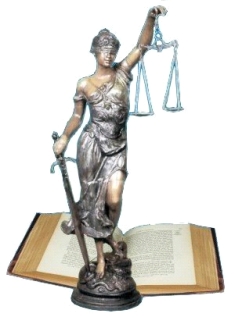 CuprinsI. NUMĂRUL ACTELOR DE PROCEDURĂ EMISE DE INSTANŢELE JUDECĂTOREŞTI,  PRACTICIENII ÎN INSOLVENŢĂ ŞI PERSOANELE AUTORIZATE ŞI PUBLICATE ÎN BPI ÎN PERIOADA 1 IANUARIE– 31 DECEMBRIE 2020 ÎN FUNCŢIE DE RAZA TERITORIALĂ	3II. EVOLUŢIA ACTELOR DE PROCEDURĂ EMISE DE INSTANŢELE JUDECĂTOREŞTI, PRACTICIENII ÎN INSOLVENŢĂ ȘI PERSOANELE AUTORIZATE ŞI PUBLICATE ÎN BPI ÎN PERIOADA 1 IANUARIE – 31 DECEMBRIE 2020	13III. NUMĂRUL ACTELOR DE PROCEDURĂ EMISE DE INSTANŢELE JUDECĂTOREŞTI, PRACTICIENII ÎN INSOLVENŢĂ ȘI PERSOANELE AUTORIZATE ŞI PUBLICATE ÎN BPI ÎN PERIOADA 1 IANUARIE – 31 DECEMBRIE 2018 ÎN FUNCŢIE DE TIPUL ACTELOR DE PROCEDURĂ	15IV. NUMĂRUL CERERILOR DE PUBLICARE PENTRU ACTELE DE PROCEDURĂ EMISE DE INSTANŢELE JUDECĂTOREŞTI, PRACTICIENII ÎN INSOLVENŢĂ ȘI PERSOANELE AUTORIZATE ŞI PUBLICATE ÎN BPI ÎN PERIOADA 1 IANUARIE – 31 DECEMBRIE 2020	13V. NUMĂRUL DE BULETINE PUBLICATE ÎN PERIOADA 1 IANUARIE – 31 DECEMBRIE 2020	23I. NUMĂRUL ACTELOR DE PROCEDURĂ EMISE DE INSTANŢELE JUDECĂTOREŞTI,  PRACTICIENII ÎN INSOLVENŢĂ ŞI PERSOANELE AUTORIZATE ŞI PUBLICATE ÎN BPI ÎN PERIOADA 1 IANUARIE– 31 DECEMBRIE 2020 ÎN FUNCŢIE DE RAZA TERITORIALĂII. EVOLUŢIA ACTELOR DE PROCEDURĂ EMISE DE INSTANŢELE JUDECĂTOREŞTI, PRACTICIENII ÎN INSOLVENŢĂ ȘI PERSOANELE AUTORIZATE ŞI PUBLICATE ÎN BPI ÎN PERIOADA 1 IANUARIE – 31 DECEMBRIE 2020 III. NUMĂRUL ACTELOR DE PROCEDURĂ EMISE DE INSTANŢELE JUDECĂTOREŞTI, PRACTICIENII ÎN INSOLVENŢĂ ȘI PERSOANELE AUTORIZATE ŞI PUBLICATE ÎN BPI ÎN PERIOADA 1 IANUARIE – 31 DECEMBRIE 2020 ÎN FUNCŢIE DE TIPUL ACTELOR DE PROCEDURĂIV. NUMĂRUL CERERILOR DE PUBLICARE PENTRU ACTELE DE PROCEDURĂ EMISE DE INSTANŢELE JUDECĂTOREŞTI, PRACTICIENII ÎN INSOLVENŢĂ ȘI PERSOANELE AUTORIZATE ŞI PUBLICATE ÎN BPI ÎN PERIOADA 1 IANUARIE – 31 DECEMBRIE 2020V. NUMĂRUL DE BULETINE PUBLICATE ÎN PERIOADA 1 IANUARIE – 31 DECEMBRIE 2020Numărul actelor de procedură emise de instanţele judecătoreşti şi publicate în BPI în anul 2020Numărul actelor de procedură emise de instanţele judecătoreşti şi publicate în BPI în anul 2020Numărul actelor de procedură emise de instanţele judecătoreşti şi publicate în BPI în anul 2020Numărul actelor de procedură emise de instanţele judecătoreşti şi publicate în BPI în anul 2020Numărul actelor de procedură emise de instanţele judecătoreşti şi publicate în BPI în anul 2020Numărul actelor de procedură emise de instanţele judecătoreşti şi publicate în BPI în anul 2020Numărul actelor de procedură emise de instanţele judecătoreşti şi publicate în BPI în anul 2020Numărul actelor de procedură emise de instanţele judecătoreşti şi publicate în BPI în anul 2020Numărul actelor de procedură emise de instanţele judecătoreşti şi publicate în BPI în anul 2020Numărul actelor de procedură emise de instanţele judecătoreşti şi publicate în BPI în anul 2020Numărul actelor de procedură emise de instanţele judecătoreşti şi publicate în BPI în anul 2020Numărul actelor de procedură emise de instanţele judecătoreşti şi publicate în BPI în anul 2020Numărul actelor de procedură emise de instanţele judecătoreşti şi publicate în BPI în anul 2020Numărul actelor de procedură emise de instanţele judecătoreşti şi publicate în BPI în anul 2020OrganizațiaLunaLunaLunaLunaLunaLunaLunaLunaLunaLunaLunaLunaTotalOrganizațiaIanuarieFebruarieMartieAprilieMaiIunieIulieAugustSeptembrieOctombrieNoiembrieDecembrieTotalONRC112212868731048120412795502501897ORCT Alba277132514312212602342471732192181162642ORCT Arad254262166161923574844863302872551763310ORCT Argeș6848496382194257856623535276596696787148ORCT Bacãu372480388476154754482102794023752914382ORCT Bihor434411605933607815401502586074115245174ORCT Bistrița-Nãsãud1642298527565257235941942501761692445ORCT Botoșani17618114156282222243981141591481481968ORCT Brãila12016013618143308237621341581251151716ORCT Brașov4426073026549210076405232824243405595683ORCT București3955370230646623059477439342234249736193883323638619ORCT Buzãu127137413331866215184881461211476ORCT Cãlãrași498682416616415243988440531021ORCT Caraș-Severin41486810313357447686648683ORCT Cluj3684883611378115596962915065204876315855ORCT Constanța6126925391949988465563184724455057046881ORCT Covasna1031312131812414265123417489761181ORCT Dâmbovița16716821725242314304791302791363502411ORCT Dolj432324493965043765771353953253932564306ORCT Galați4534643041243243923283252943494383504145ORCT Giurgiu72201150966359107561012929693ORCT Gorj67851593692159203109791171491311386ORCT Harghita13420820214331293177301082101891862082ORCT Hunedoara240269188542674233762012063392752403078ORCT Ialomița90496010165134482915677701671055ORCT Iași6416076941464487327984404015194965846506ORCT Ilfov3446855411391938662844232935271215885004ORCT Maramureș122189192872892973261481022341872592432ORCT Mehedinții6746143171143120327770721021043ORCT Mureș3573592612465473555952662803103113094196ORCT Neamț192174194193269298191102982112531592334ORCT Olt12072661644881103556946481846ORCT Prahova412282267584045763872011993023043223714ORCT Sãlaj82120108814319274341501341001401285ORCT Satu Mare10411616613126218163137991571291801608ORCT Sibiu9658761273092761301241091631371071712ORCT Suceava4283914181293673723771572584073622583924ORCT Teleorman1351192133189137791101224343661187ORCT Timiș4555854111612275195023021784803484104578ORCT Tulcea14223723522103285144331282311982091967ORCT Vâlcea1241131719278223172106681331471921736ORCT Vaslui1298015853167155126103110111125981415ORCT Vrancea492836628813450747511258631 Total1394414655134133672153221927116049913510257142401367113726157355Numărul actelor de procedură emise de practicienii în insolvenţă şi publicate în BPI în anul 2020Numărul actelor de procedură emise de practicienii în insolvenţă şi publicate în BPI în anul 2020Numărul actelor de procedură emise de practicienii în insolvenţă şi publicate în BPI în anul 2020Numărul actelor de procedură emise de practicienii în insolvenţă şi publicate în BPI în anul 2020Numărul actelor de procedură emise de practicienii în insolvenţă şi publicate în BPI în anul 2020Numărul actelor de procedură emise de practicienii în insolvenţă şi publicate în BPI în anul 2020Numărul actelor de procedură emise de practicienii în insolvenţă şi publicate în BPI în anul 2020Numărul actelor de procedură emise de practicienii în insolvenţă şi publicate în BPI în anul 2020Numărul actelor de procedură emise de practicienii în insolvenţă şi publicate în BPI în anul 2020Numărul actelor de procedură emise de practicienii în insolvenţă şi publicate în BPI în anul 2020Numărul actelor de procedură emise de practicienii în insolvenţă şi publicate în BPI în anul 2020Numărul actelor de procedură emise de practicienii în insolvenţă şi publicate în BPI în anul 2020Numărul actelor de procedură emise de practicienii în insolvenţă şi publicate în BPI în anul 2020Numărul actelor de procedură emise de practicienii în insolvenţă şi publicate în BPI în anul 2020OrganizațiaLunaLunaLunaLunaLunaLunaLunaLunaLunaLunaLunaLunaTotalOrganizațiaIanuarieFebruarieMartieAprilieMaiIunieIulieAugustSeptembrieOctombrieNoiembrieDecembrieTotalONRC74687578594438975621661660175390866786647710675980331ORCT Alba16017276341351171111301901171221101474ORCT Arad5112211ORCT Argeș6514984533515325063604315596394264475853ORCT Bacãu4774933393333445543453435673913623354883ORCT Bihor5775574421313094273593395215454183324957ORCT Bistrița-Nãsãud3683222261451923361121922223092822242930ORCT Botoșani3473262481392082952001952972732652573050ORCT Brãila1652022131431531721601241971661651552015ORCT Brașov3334482401902022802691562604084373183541ORCT București40763842275012962528327631842709424644033586298838884ORCT Buzãu221182201114162230117591742541721372023ORCT Cãlãrași857340304973794756614120654ORCT Caraș-Severin858374126111097321301218055940ORCT Cluj2502402631451902882672833183613393623306ORCT Constanța6595224462354474263003245066665955005626ORCT Covasna88665384662304779563517587ORCT Dâmbovița12577832674988076104117851211066ORCT Dolj5705074171583055194492426345835133665263ORCT Galați3443523102561892561492244193182812843382ORCT Giurgiu876967254211074811821253951952ORCT Gorj2642682571612402211971622452962161442671ORCT Harghita56996621328120839715320566ORCT Hunedoara13116211779881391321001611091391101467ORCT Ialomița1581281236769141701011471241511571436ORCT Iași3943752831722933813022433673492732313663ORCT Ilfov4964915101181591101ORCT Maramureș4384273742392993642911764544163552534086ORCT Mehedinți42603081740192341184219359ORCT Mureș5194764782234464944244305335484875095567ORCT Neamț3683322831221993052191942913242551743066ORCT Olt679270414673816190958163860ORCT Prahova5124703832903683993923665133933804084874ORCT Sãlaj2242522161451922161631702342102091552386ORCT Satu Mare3343843511912594132622554413502883293857ORCT Sibiu1221008139861088667113145129981174ORCT Suceava18514211810312518899421046979461300ORCT Teleorman1096044194079534562638144699ORCT Timiș19312718121911131513910197ORCT Tulcea849684101121228032163921561301161ORCT Vâlcea918280264973413389818432761ORCT Vaslui21217027552149117133842251681401581883ORCT Vrancea131134134409711989101141143143991371Total21605209581676597381501618858159341414222806226711971217028215233Numărul actelor de procedură emise de persoanele autorizate (debitori, creditori, instituții publice) şi publicate în BPI în anul 2020Numărul actelor de procedură emise de persoanele autorizate (debitori, creditori, instituții publice) şi publicate în BPI în anul 2020Numărul actelor de procedură emise de persoanele autorizate (debitori, creditori, instituții publice) şi publicate în BPI în anul 2020Numărul actelor de procedură emise de persoanele autorizate (debitori, creditori, instituții publice) şi publicate în BPI în anul 2020Numărul actelor de procedură emise de persoanele autorizate (debitori, creditori, instituții publice) şi publicate în BPI în anul 2020Numărul actelor de procedură emise de persoanele autorizate (debitori, creditori, instituții publice) şi publicate în BPI în anul 2020Numărul actelor de procedură emise de persoanele autorizate (debitori, creditori, instituții publice) şi publicate în BPI în anul 2020Numărul actelor de procedură emise de persoanele autorizate (debitori, creditori, instituții publice) şi publicate în BPI în anul 2020Numărul actelor de procedură emise de persoanele autorizate (debitori, creditori, instituții publice) şi publicate în BPI în anul 2020Numărul actelor de procedură emise de persoanele autorizate (debitori, creditori, instituții publice) şi publicate în BPI în anul 2020Numărul actelor de procedură emise de persoanele autorizate (debitori, creditori, instituții publice) şi publicate în BPI în anul 2020Numărul actelor de procedură emise de persoanele autorizate (debitori, creditori, instituții publice) şi publicate în BPI în anul 2020Numărul actelor de procedură emise de persoanele autorizate (debitori, creditori, instituții publice) şi publicate în BPI în anul 2020Numărul actelor de procedură emise de persoanele autorizate (debitori, creditori, instituții publice) şi publicate în BPI în anul 2020OrganizațiaLunaLunaLunaLunaLunaLunaLunaLunaLunaLunaLunaLunaTotalOrganizațiaIanuarieFebruarieMartieAprilieMaiIunieIulieAugustSeptembrieOctombrieNoiembrieDecembrieTotalONRC18155371124171414614148ORCT Arad11ORCT Argeș22ORCT Bacãu11422616ORCT Bihor313253926ORCT Bistrița-Nãsãud77ORCT Botoșani11125ORCT Brãila11215ORCT Brașov1121329294337ORCT București214124431426ORCT Cãlãrași11ORCT Caraș-Severin112ORCT Cluj211228ORCT Constanța12411110ORCT Dâmbovița1124ORCT Dolj11111117ORCT Galați7111342221ORCT Giurgiu11ORCT Gorj213ORCT Hunedoara22ORCT Ialomița11114ORCT Iași2114ORCT Maramureș1113ORCT Mureș2226ORCT Neamț118428244144759ORCT Olt112ORCT Prahova1422110ORCT Sãlaj121318ORCT Satu Mare22ORCT Sibiu12115ORCT Suceava12115ORCT Timiș221117ORCT Tulcea22ORCT Vâlcea11ORCT Vaslui22ORCT Vrancea11226Total493834132538515432433843458Numărul actelor de procedură emise de instanţele judecătoreşti, practicienii în insolvenţă și persoanele autorizate şi publicate în BPI în anul 2020, în perioada 1 ianuarie - 31 decembrieNumărul actelor de procedură emise de instanţele judecătoreşti, practicienii în insolvenţă și persoanele autorizate şi publicate în BPI în anul 2020, în perioada 1 ianuarie - 31 decembrieNumărul actelor de procedură emise de instanţele judecătoreşti, practicienii în insolvenţă și persoanele autorizate şi publicate în BPI în anul 2020, în perioada 1 ianuarie - 31 decembrieNumărul actelor de procedură emise de instanţele judecătoreşti, practicienii în insolvenţă și persoanele autorizate şi publicate în BPI în anul 2020, în perioada 1 ianuarie - 31 decembrieNumărul actelor de procedură emise de instanţele judecătoreşti, practicienii în insolvenţă și persoanele autorizate şi publicate în BPI în anul 2020, în perioada 1 ianuarie - 31 decembrieNumărul actelor de procedură emise de instanţele judecătoreşti, practicienii în insolvenţă și persoanele autorizate şi publicate în BPI în anul 2020, în perioada 1 ianuarie - 31 decembrieNumărul actelor de procedură emise de instanţele judecătoreşti, practicienii în insolvenţă și persoanele autorizate şi publicate în BPI în anul 2020, în perioada 1 ianuarie - 31 decembrieNumărul actelor de procedură emise de instanţele judecătoreşti, practicienii în insolvenţă și persoanele autorizate şi publicate în BPI în anul 2020, în perioada 1 ianuarie - 31 decembrieNumărul actelor de procedură emise de instanţele judecătoreşti, practicienii în insolvenţă și persoanele autorizate şi publicate în BPI în anul 2020, în perioada 1 ianuarie - 31 decembrieNumărul actelor de procedură emise de instanţele judecătoreşti, practicienii în insolvenţă și persoanele autorizate şi publicate în BPI în anul 2020, în perioada 1 ianuarie - 31 decembrieNumărul actelor de procedură emise de instanţele judecătoreşti, practicienii în insolvenţă și persoanele autorizate şi publicate în BPI în anul 2020, în perioada 1 ianuarie - 31 decembrieNumărul actelor de procedură emise de instanţele judecătoreşti, practicienii în insolvenţă și persoanele autorizate şi publicate în BPI în anul 2020, în perioada 1 ianuarie - 31 decembrieNumărul actelor de procedură emise de instanţele judecătoreşti, practicienii în insolvenţă și persoanele autorizate şi publicate în BPI în anul 2020, în perioada 1 ianuarie - 31 decembrieNumărul actelor de procedură emise de instanţele judecătoreşti, practicienii în insolvenţă și persoanele autorizate şi publicate în BPI în anul 2020, în perioada 1 ianuarie - 31 decembrieOrganizațiaLunaLunaLunaLunaLunaLunaLunaLunaLunaLunaLunaLunaTotalOrganizațiaIanuarieFebruarieMartieAprilieMaiIunieIulieAugustSeptembrieOctombrieNoiembrieDecembrieTotalONRC75987805603539875938667561615448868387578266702382376ORCT Alba437304590653563773453773633363402264116ORCT Arad259262166161923574854873322902551763322ORCT Argeș13351347109357095712911022784108612981095112513003ORCT Bacãu85097472738095910297975558487997376269281ORCT Bihor101197110472246701211901494779115583885610157ORCT Bistrița-Nãsãud5325513111727575933472864165594653935382ORCT Botoșani5235083891954915184432934114324134075023ORCT Brãila2863623491622964803971883313242912703736ORCT Brașov776105554325769512909116885448417818809261ORCT București80337545581819595587805271224947674680227470622877529ORCT Buzãu3483192421144954161792102583423182583499ORCT Cãlãrași134159122342152372319115414581731676ORCT Caraș-Severin12613114312164243154361781891461031625ORCT Cluj61872862628210018489635758268818269959169ORCT Constanța127212149874291445127286064297911121101120412517ORCT Covasna191197266261702049559113230124931768ORCT Dâmbovița292246301513164123841552343962214733481ORCT Dolj1002832910255810895102637710309099076239576ORCT Galați8048166153815146514815517136677216347548ORCT Giurgiu15989787513917313318823822668801646ORCT Gorj3313534161973323804022713244143652754060ORCT Harghita19030726835363374197381472812422062648ORCT Hunedoara3714313051333555645083013674484143504547ORCT Ialomița248177184772342751191313042012213242495ORCT Iași10359829773187411115110068376986876981610173ORCT Ilfov3486945471432028812944343015421305895105ORCT Maramureș5606165663265886626173245566515425136521ORCT Mehedinți109106173818818313955118881141211402ORCT Mureș87683773946999384910196968138588008209769ORCT Neamț5715144813174766054143003905395123405459ORCT Olt1871641375790161191961471891451441708ORCT Prahova9257526543507749767795677126956847308598ORCT Sãlaj3073723261533354092372073853443092953679ORCT Satu Mare4385005172043856314253925405074175115467ORCT Sibiu2191601581663963842161912223082662052891ORCT Suceava6145335382324925614761993624774413045229ORCT Teleorman244179257501292161321551841061241101886ORCT Timiș4766184381792405385133161934943574204782ORCT Tulcea22633331932215407224652913233543413130ORCT Vâlcea215195251353272962131391582142312242498ORCT Vaslui3412504331053162742591873352792652563300ORCT Vrancea181163170461252021231532152182551572008Total355983565130212134233036338167320342333133095369543342130797373046Evoluţia actelor de procedură emise de instanţele judecătoreşti, practicienii în insolvență si persoanele autorizate şi publicate în BPI în anul 2020Evoluţia actelor de procedură emise de instanţele judecătoreşti, practicienii în insolvență si persoanele autorizate şi publicate în BPI în anul 2020Evoluţia actelor de procedură emise de instanţele judecătoreşti, practicienii în insolvență si persoanele autorizate şi publicate în BPI în anul 2020Evoluţia actelor de procedură emise de instanţele judecătoreşti, practicienii în insolvență si persoanele autorizate şi publicate în BPI în anul 2020Evoluţia actelor de procedură emise de instanţele judecătoreşti, practicienii în insolvență si persoanele autorizate şi publicate în BPI în anul 2020Evoluţia actelor de procedură emise de instanţele judecătoreşti, practicienii în insolvență si persoanele autorizate şi publicate în BPI în anul 2020Evoluţia actelor de procedură emise de instanţele judecătoreşti, practicienii în insolvență si persoanele autorizate şi publicate în BPI în anul 2020Evoluţia actelor de procedură emise de instanţele judecătoreşti, practicienii în insolvență si persoanele autorizate şi publicate în BPI în anul 2020Evoluţia actelor de procedură emise de instanţele judecătoreşti, practicienii în insolvență si persoanele autorizate şi publicate în BPI în anul 2020Evoluţia actelor de procedură emise de instanţele judecătoreşti, practicienii în insolvență si persoanele autorizate şi publicate în BPI în anul 2020Evoluţia actelor de procedură emise de instanţele judecătoreşti, practicienii în insolvență si persoanele autorizate şi publicate în BPI în anul 2020Evoluţia actelor de procedură emise de instanţele judecătoreşti, practicienii în insolvență si persoanele autorizate şi publicate în BPI în anul 2020Evoluţia actelor de procedură emise de instanţele judecătoreşti, practicienii în insolvență si persoanele autorizate şi publicate în BPI în anul 2020Evoluţia actelor de procedură emise de instanţele judecătoreşti, practicienii în insolvență si persoanele autorizate şi publicate în BPI în anul 2020Categorii acte de procedurăIanuarieFebruarieMartieAprilieMaiIunieIulieAugustSeptembrieOctombrieNoiembrieDecembrieTotalAlte acte de procedura instante/ practicieni38274299360119432563332633593310432842624008358142407Anunturi4364243682682893874084125184234373834753Cereri392324234772614002882513393763252853552Citatie467972447086988123841130452642416422058944830447870787Comunicari38152939263810931063350846542848245635263759385536154Convocari33413386252714732503289727272563357135493259253034326Hotărâri judecătoreşti5.0094.0543.4571.5601.5784.0445.7933.5883.1854.4014.7035.05146.423Alte tipuri de hotarâri judecatoresti721423101575460Decizii7125344883371714437604083155905525905900Încheieri188217121309615830124918711262119514821556171116674Sentinte240818061646606577234931521917167023222590274623789Notificari116590096830852313361553947105013891321126012720Plan de distribuire156127148761101101051081391541361431512Plan de reorganizare57111498897675Rapoarte10204962476014548784896046479500110661109838899721998671Tabele de creante25692323158310891240123713951879262019881737200621666Total35.59835.65130.21213.42330.36338.16732.03423.33133.09536.95433.42130.797373.046Numărul cererilor de publicare transmise de instanţele judecătoreşti şi publicate în BPI în anul 2020Numărul cererilor de publicare transmise de instanţele judecătoreşti şi publicate în BPI în anul 2020Numărul cererilor de publicare transmise de instanţele judecătoreşti şi publicate în BPI în anul 2020Numărul cererilor de publicare transmise de instanţele judecătoreşti şi publicate în BPI în anul 2020Numărul cererilor de publicare transmise de instanţele judecătoreşti şi publicate în BPI în anul 2020Numărul cererilor de publicare transmise de instanţele judecătoreşti şi publicate în BPI în anul 2020Numărul cererilor de publicare transmise de instanţele judecătoreşti şi publicate în BPI în anul 2020Numărul cererilor de publicare transmise de instanţele judecătoreşti şi publicate în BPI în anul 2020Numărul cererilor de publicare transmise de instanţele judecătoreşti şi publicate în BPI în anul 2020Numărul cererilor de publicare transmise de instanţele judecătoreşti şi publicate în BPI în anul 2020Numărul cererilor de publicare transmise de instanţele judecătoreşti şi publicate în BPI în anul 2020Numărul cererilor de publicare transmise de instanţele judecătoreşti şi publicate în BPI în anul 2020Numărul cererilor de publicare transmise de instanţele judecătoreşti şi publicate în BPI în anul 2020Numărul cererilor de publicare transmise de instanţele judecătoreşti şi publicate în BPI în anul 2020OrganizațiaLunaLunaLunaLunaLunaLunaLunaLunaLunaLunaLunaLunaTotalOrganizațiaIanuarieFebruarieMartieAprilieMaiIunieIulieAugustSeptembrieOctombrieNoiembrieDecembrieTotalONRC43671229223521040717761ORCT Alba1679944216177181138127110156134751822ORCT Arad157187107102862854233332871861981152466ORCT Argeș4706264251073766384282113804734314044969ORCT Bacãu227320291245383362731152012922511813049ORCT Bihor23827038147314612323981683582582993366ORCT Bistrița-Nãsãud11915447173141681295390149104841428ORCT Botoșani114115972127418814348781091141001401ORCT Brãila7696898141247134369110870731169ORCT Brașov276337187433067723903431993122183183701ORCT București2258266027174352856349123731185148923312367192026082ORCT Buzãu8797223331083491625290781054ORCT Cãlãrași20333418781651533371720443ORCT Caraș-Severin26334010210030131453728473ORCT Cluj226302209796163634341843383422843563733ORCT Constanța3073852861206265962901602572352643623888ORCT Covasna8412120091241174683116254681024ORCT Dâmbovița1331401681223028921146972291062261887ORCT Dolj28026339847488284381782932402621703184ORCT Galați201215144601752441391651661891981502046ORCT Giurgiu36106349235305730541518417ORCT Gorj273398198384763934485548644ORCT Harghita1051731671232825813817881861661571795ORCT Hunedoara187230149482533432851341542901871842444ORCT Ialomița754044516110733271276256137874ORCT Iași329395444574095684252132393302903254024ORCT Ilfov2544793347893803199255205341603703471ORCT Maramureș6812414244279241232105651841231661773ORCT Mehedinți5042134165111801774515971854ORCT Mureș182204123934222042451091551861781762277ORCT Neamț1091071158425025512863511271451011535ORCT Olt68484083762622040624244533ORCT Prahova227186159303864072391201291771711822413ORCT Sãlaj5062532125113451984666369751ORCT Satu Mare708911871131451058072107821121100ORCT Sibiu443443822742607670599185541172ORCT Suceava290247319101224289274981652402691662682ORCT Teleorman831071823168126536895393147930ORCT Timiș280387236801804102811621022902052352848ORCT Tulcea1071902135100214100161061731241661514ORCT Vâlcea73741017273184116554387861121211ORCT Vaslui9358109371461388660697880581012ORCT Vrancea24161821441172537385329314Total83409794963820151286714500971151616626932284898071104534Numărul cererilor de publicare transmise de practicienii în insolvenţă şi publicate în BPI în anul 2020Numărul cererilor de publicare transmise de practicienii în insolvenţă şi publicate în BPI în anul 2020Numărul cererilor de publicare transmise de practicienii în insolvenţă şi publicate în BPI în anul 2020Numărul cererilor de publicare transmise de practicienii în insolvenţă şi publicate în BPI în anul 2020Numărul cererilor de publicare transmise de practicienii în insolvenţă şi publicate în BPI în anul 2020Numărul cererilor de publicare transmise de practicienii în insolvenţă şi publicate în BPI în anul 2020Numărul cererilor de publicare transmise de practicienii în insolvenţă şi publicate în BPI în anul 2020Numărul cererilor de publicare transmise de practicienii în insolvenţă şi publicate în BPI în anul 2020Numărul cererilor de publicare transmise de practicienii în insolvenţă şi publicate în BPI în anul 2020Numărul cererilor de publicare transmise de practicienii în insolvenţă şi publicate în BPI în anul 2020Numărul cererilor de publicare transmise de practicienii în insolvenţă şi publicate în BPI în anul 2020Numărul cererilor de publicare transmise de practicienii în insolvenţă şi publicate în BPI în anul 2020Numărul cererilor de publicare transmise de practicienii în insolvenţă şi publicate în BPI în anul 2020Numărul cererilor de publicare transmise de practicienii în insolvenţă şi publicate în BPI în anul 2020OrganizațiaLunaLunaLunaLunaLunaLunaLunaLunaLunaLunaLunaLunaTotalOrganizațiaIanuarieFebruarieMartieAprilieMaiIunieIulieAugustSeptembrieOctombrieNoiembrieDecembrieTotalONRC73167411582338125513647558895255841784997521659578526ORCT Alba16017275341351161111291891171221091469ORCT Arad5112211ORCT Argeș6374894463405245013494275526294194425755ORCT Bacãu4644853313283345333403375463853573254765ORCT Bihor4554743601192623733082944474573722764197ORCT Bistrița-Nãsãud3683202261451923341121902223092812242923ORCT Botoșani3473262471392082952001952972732652573049ORCT Brãila1651992131431531711601241971661651552011ORCT Brașov3304432391892022802691562594084373183530ORCT București38153611258812302379309829782500401640843341278436424ORCT Buzãu13913614110613015298561471621401151522ORCT Cãlãrași857340304973794756614120654ORCT Caraș-Severin858374126110996321301218055938ORCT Cluj2422332581401822762562603093513203413168ORCT Constanța6555154452324464223003175016645914975585ORCT Covasna82665184558284776533216562ORCT Dâmbovița1006573195778706181897393859ORCT Dolj5685074171583055194492416315835133665257ORCT Galați3323142732361802391402093943012562533127ORCT Giurgiu78626020349568711531063536818ORCT Gorj2242212281522112011651382112591821272319ORCT Harghita56996621318120839715320565ORCT Hunedoara11012410063761221139013498127951252ORCT Ialomița147122118676613668991421171451511378ORCT Iași3743532721672833532892393523262562203484ORCT Ilfov49649158118159199ORCT Maramureș4384273742392993642911764544163552534086ORCT Mehedinți42603081740192341184219359ORCT Mureș5084584672164384704164175125224724945390ORCT Neamț3092672461021732591931622412532131402558ORCT Olt607764344165695277796953740ORCT Prahova5054633782873653953883645103883744074824ORCT Sãlaj2062331901381851941451582071921831302161ORCT Satu Mare3333833481912594112612534403492883293845ORCT Sibiu10896753579987659103131112881060ORCT Suceava18114011510312518496411036876451277ORCT Teleorman1045641194077524560637944680ORCT Timiș19312718121911131513910197ORCT Tulcea849684101121228032163911551301159ORCT Vâlcea908178254272383087758032730ORCT Vaslui20016425447140105124792081451211361723ORCT Vrancea11711312037921097791121124130911222Total20647200571606194231448618089153001352921850216331889116292206258Numărul cererilor de publicare transmise de persoanele autorizate (debitori, creditori, instituții publice) şi publicate în BPI în anul 2020Numărul cererilor de publicare transmise de persoanele autorizate (debitori, creditori, instituții publice) şi publicate în BPI în anul 2020Numărul cererilor de publicare transmise de persoanele autorizate (debitori, creditori, instituții publice) şi publicate în BPI în anul 2020Numărul cererilor de publicare transmise de persoanele autorizate (debitori, creditori, instituții publice) şi publicate în BPI în anul 2020Numărul cererilor de publicare transmise de persoanele autorizate (debitori, creditori, instituții publice) şi publicate în BPI în anul 2020Numărul cererilor de publicare transmise de persoanele autorizate (debitori, creditori, instituții publice) şi publicate în BPI în anul 2020Numărul cererilor de publicare transmise de persoanele autorizate (debitori, creditori, instituții publice) şi publicate în BPI în anul 2020Numărul cererilor de publicare transmise de persoanele autorizate (debitori, creditori, instituții publice) şi publicate în BPI în anul 2020Numărul cererilor de publicare transmise de persoanele autorizate (debitori, creditori, instituții publice) şi publicate în BPI în anul 2020Numărul cererilor de publicare transmise de persoanele autorizate (debitori, creditori, instituții publice) şi publicate în BPI în anul 2020Numărul cererilor de publicare transmise de persoanele autorizate (debitori, creditori, instituții publice) şi publicate în BPI în anul 2020Numărul cererilor de publicare transmise de persoanele autorizate (debitori, creditori, instituții publice) şi publicate în BPI în anul 2020Numărul cererilor de publicare transmise de persoanele autorizate (debitori, creditori, instituții publice) şi publicate în BPI în anul 2020Numărul cererilor de publicare transmise de persoanele autorizate (debitori, creditori, instituții publice) şi publicate în BPI în anul 2020OrganizațiaLunaLunaLunaLunaLunaLunaLunaLunaLunaLunaLunaLunaTotalOrganizațiaIanuarieFebruarieMartieAprilieMaiIunieIulieAugustSeptembrieOctombrieNoiembrieDecembrieTotalONRC18155371124171414614148ORCT Arad11ORCT Argeș22ORCT Bacãu11422515ORCT Bihor313253926ORCT Bistrița-Nãsãud77ORCT Botoșani11125ORCT Brãila11215ORCT Brașov1121329294337ORCT București214124431426ORCT Cãlãrași11ORCT Caraș-Severin112ORCT Cluj211228ORCT Constanța12411110ORCT Dâmbovița1124ORCT Dolj11111117ORCT Galați7111342221ORCT Giurgiu11ORCT Gorj213ORCT Hunedoara22ORCT Ialomița11114ORCT Iași2114ORCT Maramureș1113ORCT Mureș2226ORCT Neamț118428244144759ORCT Olt112ORCT Prahova141219ORCT Sãlaj111317ORCT Satu Mare22ORCT Sibiu12115ORCT Suceava12115ORCT Timiș221117ORCT Tulcea22ORCT Vâlcea11ORCT Vaslui22ORCT Vrancea11226Total493833122538515432423843455Numărul cererilor de publicare pentru actele de procedură emise de instanţele judecătoreşti, practicienii în insolvenţă și persoanele autorizate şi publicate în BPI în anul 2020, în perioada 01.01.2020 - 31.12.2020Numărul cererilor de publicare pentru actele de procedură emise de instanţele judecătoreşti, practicienii în insolvenţă și persoanele autorizate şi publicate în BPI în anul 2020, în perioada 01.01.2020 - 31.12.2020Numărul cererilor de publicare pentru actele de procedură emise de instanţele judecătoreşti, practicienii în insolvenţă și persoanele autorizate şi publicate în BPI în anul 2020, în perioada 01.01.2020 - 31.12.2020Numărul cererilor de publicare pentru actele de procedură emise de instanţele judecătoreşti, practicienii în insolvenţă și persoanele autorizate şi publicate în BPI în anul 2020, în perioada 01.01.2020 - 31.12.2020Numărul cererilor de publicare pentru actele de procedură emise de instanţele judecătoreşti, practicienii în insolvenţă și persoanele autorizate şi publicate în BPI în anul 2020, în perioada 01.01.2020 - 31.12.2020Numărul cererilor de publicare pentru actele de procedură emise de instanţele judecătoreşti, practicienii în insolvenţă și persoanele autorizate şi publicate în BPI în anul 2020, în perioada 01.01.2020 - 31.12.2020Numărul cererilor de publicare pentru actele de procedură emise de instanţele judecătoreşti, practicienii în insolvenţă și persoanele autorizate şi publicate în BPI în anul 2020, în perioada 01.01.2020 - 31.12.2020Numărul cererilor de publicare pentru actele de procedură emise de instanţele judecătoreşti, practicienii în insolvenţă și persoanele autorizate şi publicate în BPI în anul 2020, în perioada 01.01.2020 - 31.12.2020Numărul cererilor de publicare pentru actele de procedură emise de instanţele judecătoreşti, practicienii în insolvenţă și persoanele autorizate şi publicate în BPI în anul 2020, în perioada 01.01.2020 - 31.12.2020Numărul cererilor de publicare pentru actele de procedură emise de instanţele judecătoreşti, practicienii în insolvenţă și persoanele autorizate şi publicate în BPI în anul 2020, în perioada 01.01.2020 - 31.12.2020Numărul cererilor de publicare pentru actele de procedură emise de instanţele judecătoreşti, practicienii în insolvenţă și persoanele autorizate şi publicate în BPI în anul 2020, în perioada 01.01.2020 - 31.12.2020Numărul cererilor de publicare pentru actele de procedură emise de instanţele judecătoreşti, practicienii în insolvenţă și persoanele autorizate şi publicate în BPI în anul 2020, în perioada 01.01.2020 - 31.12.2020Numărul cererilor de publicare pentru actele de procedură emise de instanţele judecătoreşti, practicienii în insolvenţă și persoanele autorizate şi publicate în BPI în anul 2020, în perioada 01.01.2020 - 31.12.2020Numărul cererilor de publicare pentru actele de procedură emise de instanţele judecătoreşti, practicienii în insolvenţă și persoanele autorizate şi publicate în BPI în anul 2020, în perioada 01.01.2020 - 31.12.2020Numărul cererilor de publicare pentru actele de procedură emise de instanţele judecătoreşti, practicienii în insolvenţă și persoanele autorizate şi publicate în BPI în anul 2020, în perioada 01.01.2020 - 31.12.2020Numărul cererilor de publicare pentru actele de procedură emise de instanţele judecătoreşti, practicienii în insolvenţă și persoanele autorizate şi publicate în BPI în anul 2020, în perioada 01.01.2020 - 31.12.2020Numărul cererilor de publicare pentru actele de procedură emise de instanţele judecătoreşti, practicienii în insolvenţă și persoanele autorizate şi publicate în BPI în anul 2020, în perioada 01.01.2020 - 31.12.2020Numărul cererilor de publicare pentru actele de procedură emise de instanţele judecătoreşti, practicienii în insolvenţă și persoanele autorizate şi publicate în BPI în anul 2020, în perioada 01.01.2020 - 31.12.2020Numărul cererilor de publicare pentru actele de procedură emise de instanţele judecătoreşti, practicienii în insolvenţă și persoanele autorizate şi publicate în BPI în anul 2020, în perioada 01.01.2020 - 31.12.2020Numărul cererilor de publicare pentru actele de procedură emise de instanţele judecătoreşti, practicienii în insolvenţă și persoanele autorizate şi publicate în BPI în anul 2020, în perioada 01.01.2020 - 31.12.2020Numărul cererilor de publicare pentru actele de procedură emise de instanţele judecătoreşti, practicienii în insolvenţă și persoanele autorizate şi publicate în BPI în anul 2020, în perioada 01.01.2020 - 31.12.2020Numărul cererilor de publicare pentru actele de procedură emise de instanţele judecătoreşti, practicienii în insolvenţă și persoanele autorizate şi publicate în BPI în anul 2020, în perioada 01.01.2020 - 31.12.2020Numărul cererilor de publicare pentru actele de procedură emise de instanţele judecătoreşti, practicienii în insolvenţă și persoanele autorizate şi publicate în BPI în anul 2020, în perioada 01.01.2020 - 31.12.2020Numărul cererilor de publicare pentru actele de procedură emise de instanţele judecătoreşti, practicienii în insolvenţă și persoanele autorizate şi publicate în BPI în anul 2020, în perioada 01.01.2020 - 31.12.2020Numărul cererilor de publicare pentru actele de procedură emise de instanţele judecătoreşti, practicienii în insolvenţă și persoanele autorizate şi publicate în BPI în anul 2020, în perioada 01.01.2020 - 31.12.2020Numărul cererilor de publicare pentru actele de procedură emise de instanţele judecătoreşti, practicienii în insolvenţă și persoanele autorizate şi publicate în BPI în anul 2020, în perioada 01.01.2020 - 31.12.2020Numărul cererilor de publicare pentru actele de procedură emise de instanţele judecătoreşti, practicienii în insolvenţă și persoanele autorizate şi publicate în BPI în anul 2020, în perioada 01.01.2020 - 31.12.2020Numărul cererilor de publicare pentru actele de procedură emise de instanţele judecătoreşti, practicienii în insolvenţă și persoanele autorizate şi publicate în BPI în anul 2020, în perioada 01.01.2020 - 31.12.2020EmitentLunaLunaLunaLunaLunaLunaLunaLunaLunaLunaLunaLunaTotalEmitentIanuarieFebruarieMartieAprilieMaiIunieIulieAugustSeptembrieOctombrieNoiembrieDecembrieTotalInstanţa judecătorească83409794963820151286714500971151616626932284898071104534Practician în insolvenţă20647200571606194231448618089153001352921850216331889116292206258Persoană autorizată493833122538515432423843455Total290362988925732114502737832627250621874428508309972741824406311247202020202020LunaNr. de buletineNr. de paginiIanuarie2.12346.067Februarie2.06143.805Martie1.77442.705Aprilie93737.298Mai1.70735.261Iunie2.14645.362Iulie1.93242.015August1.45131.876Septembrie2.04044.611Octombrie2.21148.668Noiembrie1.99043.572Decembrie1.78763.467Total22.159524.707